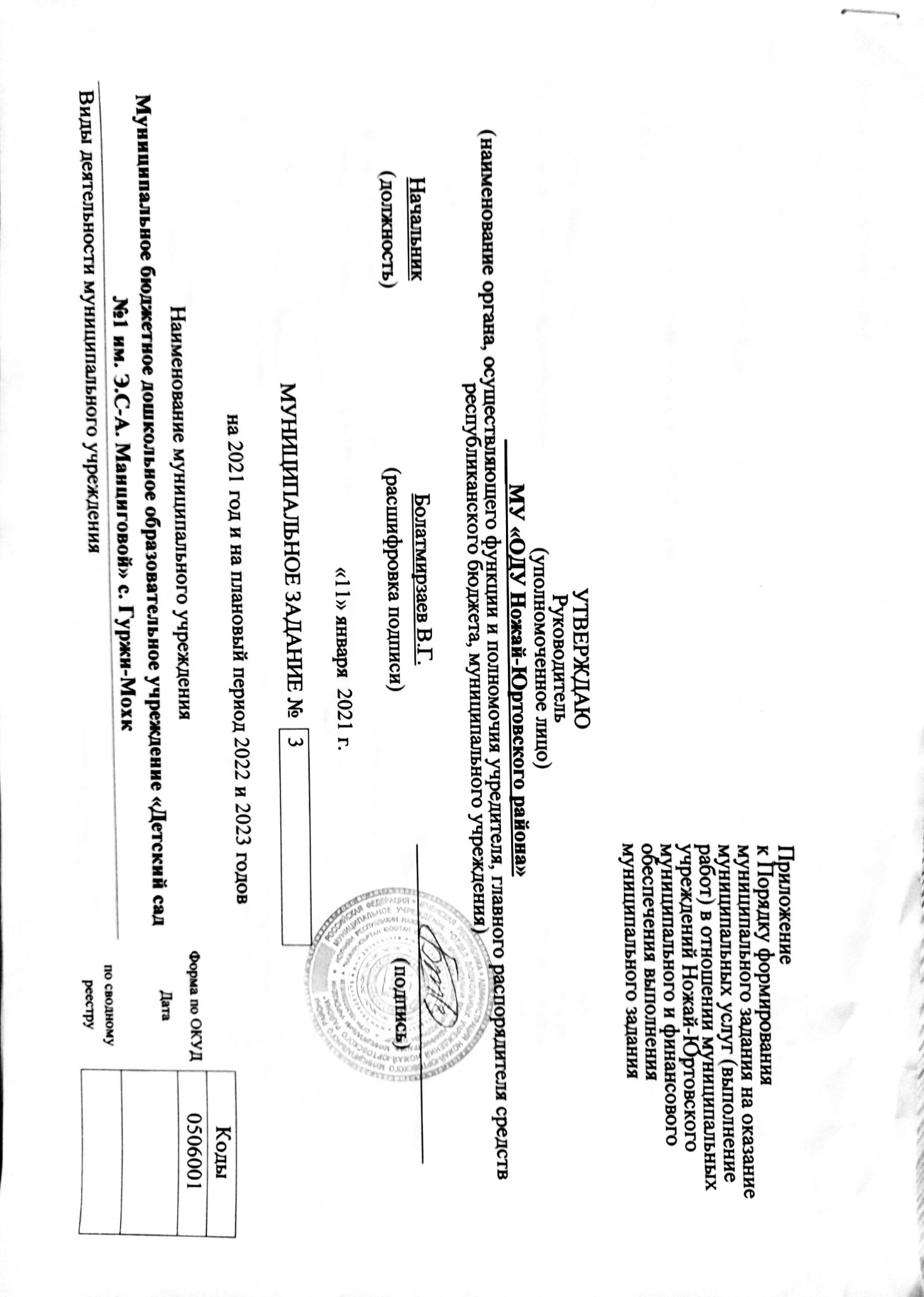 Часть 1. Сведения об оказываемых муниципальных услугах	Раздел   13. Показатели, характеризующие объем и (или) качество муниципальной услуги:3.1. Показатели, характеризующие качество муниципальной услуги:3.2. Показатели, характеризующие объем муниципальной услуги:Раздел   23. Показатели, характеризующие объем и (или) качество муниципальной услуги:3.1. Показатели, характеризующие качество муниципальной услуги:3.2. Показатели, характеризующие объем муниципальной услуги:Раздел   33. Показатели, характеризующие объем и (или) качество муниципальной услуги:3.1. Показатели, характеризующие качество муниципальной услуги:3.2. Показатели, характеризующие объем муниципальной услуги:Раздел   43. Показатели, характеризующие объем и (или) качество муниципальной услуги:3.1. Показатели, характеризующие качество муниципальной услуги:3.2. Показатели, характеризующие объем муниципальной услуги:4. Нормативные правовые акты, устанавливающие размер платы (цену, тариф) либо порядок ее (его) установления:5. Порядок оказания муниципальной услуги(наименование, номер и дата нормативного правового акта)5.2. Порядок информирования потенциальных потребителей муниципальной услуги:Часть 2. Сведения о выполняемых работахРаздел 13. Показатели, характеризующие объем и (или) качество работы:3.1. Показатели, характеризующие качество работы:3.2. Показатели, характеризующие объем работы:Часть 3. Прочие сведения о муниципальном задании3. Порядок контроля за выполнением муниципального заданияпо ОКВЭДпо ОКВЭД85.11по ОКВЭДВид муниципального учреждения Дошкольное образовательное учреждениеВид муниципального учреждения Дошкольное образовательное учреждениеВид муниципального учреждения Дошкольное образовательное учреждениеВид муниципального учреждения Дошкольное образовательное учреждение(указывается вид муниципального учреждения из базового (отраслевого) перечня)(указывается вид муниципального учреждения из базового (отраслевого) перечня)1. Наименование муниципальной услугиРеализация основных общеобразовательных программ дошкольного образованияУникальный номер по базовому (отраслевому) перечню11.001.0Уникальный номер по базовому (отраслевому) перечню11.001.02. Категории потребителей муниципальной услугиДети в возрасте от 2 месяцев до 7 летУникальный номер реестровой записипо ведомственному перечнюПоказатель, характеризующий содержание муниципальной услугиПоказатель, характеризующий содержание муниципальной услугиПоказатель, характеризующий содержание муниципальной услугиПоказатель, характеризующий условия (формы) оказания муниципальной услугиПоказатель, характеризующий условия (формы) оказания муниципальной услугиПоказатель качества муниципальной услугиПоказатель качества муниципальной услугиПоказатель качества муниципальной услугиЗначение показателя качества муниципальной услугиЗначение показателя качества муниципальной услугиЗначение показателя качества муниципальной услугиУникальный номер реестровой записипо ведомственному перечнюПоказатель, характеризующий содержание муниципальной услугиПоказатель, характеризующий содержание муниципальной услугиПоказатель, характеризующий содержание муниципальной услугиПоказатель, характеризующий условия (формы) оказания муниципальной услугиПоказатель, характеризующий условия (формы) оказания муниципальной услугинаименование показателяединица измерения по ОКЕИединица измерения по ОКЕИ2020 год (очередной финансовый год)2021  год (1-й год планового периода)2022год     (2-й год планового периода)Уникальный номер реестровой записипо ведомственному перечню(наименование показателя)(наименование показателя)(наименование показателя)(наименование показателя)(наименование показателя)наименование показателянаименованиекод12345678910111211.001.0Образовательная программа дошкольного образованияФизические лица очнаяУровень освоения обучающимися основной  программы дошкольного образования Число обучающихся80808011.001.0Образовательная программа дошкольного образованияФизические лица очнаяПолнота реализации основной  программы дошкольного образованияпроцент10010010011.001.0Образовательная программа дошкольного образованияФизические лица очнаяУровень соответствия учебного плана дошкольного учреждения требованиям федерального базисного учебного планапроцент10010010011.001.0Образовательная программа дошкольного образованияФизические лица очнаяДоля родителей (законных представителей), удовлетворенных условиями и качеством предоставления услуги.процент100100100Доля своевременно устраненных дошкольным учреждением нарушений. Выявленных в результате проверок органами исполнительной власти субъектов Российской Федерации, осуществляющими функции по контролю и надзору в сфере образованияпроцент100100100допустимые (возможные) отклонения от установленных показателей качества муниципальной услуги, допустимые (возможные) отклонения от установленных показателей качества муниципальной услуги, в пределах, которых муниципальное задание считается выполненным (процентов)5%Уникальный номер реестровой записипо ведомственному перечнюПоказатель, характеризующий содержание муниципальной услугиПоказатель, характеризующий содержание муниципальной услугиПоказатель, характеризующий содержание муниципальной услугиПоказатель, характеризующий условия (формы) оказания муниципальной услугиПоказатель, характеризующий условия (формы) оказания муниципальной услугиПоказатель объема муниципальной услугиПоказатель объема муниципальной услугиПоказатель объема муниципальной услугиЗначение показателя объема муниципальной услугиЗначение показателя объема муниципальной услугиЗначение показателя объема муниципальной услугиУникальный номер реестровой записипо ведомственному перечнюПоказатель, характеризующий содержание муниципальной услугиПоказатель, характеризующий содержание муниципальной услугиПоказатель, характеризующий содержание муниципальной услугиПоказатель, характеризующий условия (формы) оказания муниципальной услугиПоказатель, характеризующий условия (формы) оказания муниципальной услугинаименование показателяединица измерения по ОКЕИединица измерения по ОКЕИ2020 год (очередной финансовый год)2021  год (1-й год планового периода)2022 год     (2-й год планового периода)Уникальный номер реестровой записипо ведомственному перечню(наименование показателя)(наименование показателя)(наименование показателя)(наименование показателя)(наименование показателя)наименование показателянаименованиекод2020 год (очередной финансовый год)2021  год (1-й год планового периода)2022 год     (2-й год планового периода)12345678910111211.001.0Образовательная программа дошкольного образованияФизические лица очнаяЧисленность обучающихся (среднегодовой)Число обучающихся808080допустимые (возможные) отклонения от установленных показателей объёма муниципальной услуги, допустимые (возможные) отклонения от установленных показателей объёма муниципальной услуги, в пределах, которых муниципальное задание считается выполненным (процентов)5%1. Наименование муниципальной услугиРеализация дополнительных общеобразовательных общеразвивающих программУникальный номер по базовому (отраслевому) перечню11.003.0Уникальный номер по базовому (отраслевому) перечню11.003.02. Категории потребителей муниципальной услугиДети в возрасте от 2 месяцев до 7 летУникальный номер реестровой записипо ведомственному перечнюПоказатель, характеризующий содержание муниципальной услугиПоказатель, характеризующий содержание муниципальной услугиПоказатель, характеризующий содержание муниципальной услугиПоказатель, характеризующий условия (формы) оказания муниципальной услугиПоказатель, характеризующий условия (формы) оказания муниципальной услугиПоказатель качества муниципальной услугиПоказатель качества муниципальной услугиПоказатель качества муниципальной услугиЗначение показателя качества муниципальной услугиЗначение показателя качества муниципальной услугиЗначение показателя качества муниципальной услугиУникальный номер реестровой записипо ведомственному перечнюПоказатель, характеризующий содержание муниципальной услугиПоказатель, характеризующий содержание муниципальной услугиПоказатель, характеризующий содержание муниципальной услугиПоказатель, характеризующий условия (формы) оказания муниципальной услугиПоказатель, характеризующий условия (формы) оказания муниципальной услугинаименование показателяединица измерения по ОКЕИединица измерения по ОКЕИ2020год (очередной финансовый год)2021 год (1-й год планового периода)2022год     (2-й год планового периода)Уникальный номер реестровой записипо ведомственному перечню(наименование показателя)(наименование показателя)(наименование показателя)(наименование показателя)(наименование показателя)наименование показателянаименованиекод12345678910111211.001.0Реализация дополнительных общеобразовательных общеразвивающих программФизические лица очнаяпроцент11.001.0Реализация дополнительных общеобразовательных общеразвивающих программФизические лица очная Доля родителей (законных представителей, удовлетворенных условиями и качеством предоставляемой образовательной услугипроцент100100100допустимые (возможные) отклонения от установленных показателей качества муниципальной услуги, допустимые (возможные) отклонения от установленных показателей качества муниципальной услуги, в пределах, которых муниципальное задание считается выполненным (процентов)5%Уникальный номер реестровой записипо ведомственному перечнюПоказатель, характеризующий содержание муниципальной услугиПоказатель, характеризующий содержание муниципальной услугиПоказатель, характеризующий содержание муниципальной услугиПоказатель, характеризующий условия (формы) оказания муниципальной услугиПоказатель, характеризующий условия (формы) оказания муниципальной услугиПоказатель объема муниципальной услугиПоказатель объема муниципальной услугиПоказатель объема муниципальной услугиЗначение показателя объема муниципальной услугиЗначение показателя объема муниципальной услугиЗначение показателя объема муниципальной услугиУникальный номер реестровой записипо ведомственному перечнюПоказатель, характеризующий содержание муниципальной услугиПоказатель, характеризующий содержание муниципальной услугиПоказатель, характеризующий содержание муниципальной услугиПоказатель, характеризующий условия (формы) оказания муниципальной услугиПоказатель, характеризующий условия (формы) оказания муниципальной услугинаименование показателяединица измерения по ОКЕИединица измерения по ОКЕИ2020 год (очередной финансовый год)2021  год (1-й год планового периода)2022 год     (2-й год планового периода)Уникальный номер реестровой записипо ведомственному перечню(наименование показателя)(наименование показателя)(наименование показателя)(наименование показателя)(наименование показателя)наименование показателянаименованиекод2020 год (очередной финансовый год)2021  год (1-й год планового периода)2022 год     (2-й год планового периода)12345678910111211.001.0Реализация дополнительных общеобразовательных общеразвивающих программФизические лица очнаяЧисленность обучающихся (среднегодовой)Число обучающихся808080допустимые (возможные) отклонения от установленных показателей объёма муниципальной услуги, допустимые (возможные) отклонения от установленных показателей объёма муниципальной услуги, в пределах, которых муниципальное задание считается выполненным (процентов)5%1. Наименование муниципальной услугиРеализация дополнительныхобщеобразовательных  общеразвивающих программУникальный номер по базовому (отраслевому) перечню11.020.0Уникальный номер по базовому (отраслевому) перечню11.020.02. Категории потребителей муниципальной услугиДети в возрасте от 2 месяцев до 7 летУникальный номер реестровой записипо ведомственному перечнюПоказатель, характеризующий содержание муниципальной услугиПоказатель, характеризующий содержание муниципальной услугиПоказатель, характеризующий содержание муниципальной услугиПоказатель, характеризующий условия (формы) оказания муниципальной услугиПоказатель, характеризующий условия (формы) оказания муниципальной услугиПоказатель качества муниципальной услугиПоказатель качества муниципальной услугиПоказатель качества муниципальной услугиЗначение показателя качества муниципальной услугиЗначение показателя качества муниципальной услугиЗначение показателя качества муниципальной услугиУникальный номер реестровой записипо ведомственному перечнюПоказатель, характеризующий содержание муниципальной услугиПоказатель, характеризующий содержание муниципальной услугиПоказатель, характеризующий содержание муниципальной услугиПоказатель, характеризующий условия (формы) оказания муниципальной услугиПоказатель, характеризующий условия (формы) оказания муниципальной услугинаименование показателяединица измерения по ОКЕИединица измерения по ОКЕИ2020 год (очередной финансовый год)2021  год (1-й год планового периода)2022 год     (2-й год планового периода)Уникальный номер реестровой записипо ведомственному перечню(наименование показателя)(наименование показателя)(наименование показателя)(наименование показателя)(наименование показателя)наименование показателянаименованиекод12345678910111211.020.0Реализация дополнительныхобщеобразовательных  общеразвивающих программФизические лица очнаяпроцент11.020.0Реализация дополнительныхобщеобразовательных  общеразвивающих программФизические лица очная Доля родителей (законных представителей, удовлетворенных условиями и качеством предоставляемой образовательной услугипроцент100100100допустимые (возможные) отклонения от установленных показателей качества муниципальной услуги, допустимые (возможные) отклонения от установленных показателей качества муниципальной услуги, в пределах, которых муниципальное задание считается выполненным (процентов)5%Уникальный номер реестровой записипо ведомственному перечнюПоказатель, характеризующий содержание муниципальной услугиПоказатель, характеризующий содержание муниципальной услугиПоказатель, характеризующий содержание муниципальной услугиПоказатель, характеризующий условия (формы) оказания муниципальной услугиПоказатель, характеризующий условия (формы) оказания муниципальной услугиПоказатель объема муниципальной услугиПоказатель объема муниципальной услугиПоказатель объема муниципальной услугиЗначение показателя объема муниципальной услугиЗначение показателя объема муниципальной услугиЗначение показателя объема муниципальной услугиУникальный номер реестровой записипо ведомственному перечнюПоказатель, характеризующий содержание муниципальной услугиПоказатель, характеризующий содержание муниципальной услугиПоказатель, характеризующий содержание муниципальной услугиПоказатель, характеризующий условия (формы) оказания муниципальной услугиПоказатель, характеризующий условия (формы) оказания муниципальной услугинаименование показателяединица измерения по ОКЕИединица измерения по ОКЕИ2020год (очередной финансовый год)2021 год (1-й год планового периода)2022 год     (2-й год планового периода)Уникальный номер реестровой записипо ведомственному перечню(наименование показателя)(наименование показателя)(наименование показателя)(наименование показателя)(наименование показателя)наименование показателянаименованиекод2020год (очередной финансовый год)2021 год (1-й год планового периода)2022 год     (2-й год планового периода)12345678910111211.020.0Реализация дополнительныхобщеобразовательных  общеразвивающих программФизические лица очнаяЧисленность обучающихся (среднегодовой)Число обучающихся808080допустимые (возможные) отклонения от установленных показателей объёма муниципальной услуги, допустимые (возможные) отклонения от установленных показателей объёма муниципальной услуги, в пределах, которых муниципальное задание считается выполненным (процентов)5%1. Наименование муниципальной услугиПрисмотр и уходУникальный номер по базовому (отраслевому) перечню11.025.0Уникальный номер по базовому (отраслевому) перечню11.025.02. Категории потребителей муниципальной услугиДети в возрасте от 2 месяцев до 7 летУникальный номер реестровой записипо ведомственному перечнюПоказатель, характеризующий содержание муниципальной услугиПоказатель, характеризующий содержание муниципальной услугиПоказатель, характеризующий содержание муниципальной услугиПоказатель, характеризующий условия (формы) оказания муниципальной услугиПоказатель, характеризующий условия (формы) оказания муниципальной услугиПоказатель качества муниципальной услугиПоказатель качества муниципальной услугиПоказатель качества муниципальной услугиЗначение показателя качества муниципальной услугиЗначение показателя качества муниципальной услугиЗначение показателя качества муниципальной услугиУникальный номер реестровой записипо ведомственному перечнюПоказатель, характеризующий содержание муниципальной услугиПоказатель, характеризующий содержание муниципальной услугиПоказатель, характеризующий содержание муниципальной услугиПоказатель, характеризующий условия (формы) оказания муниципальной услугиПоказатель, характеризующий условия (формы) оказания муниципальной услугинаименование показателяединица измерения по ОКЕИединица измерения по ОКЕИ2020 год (очередной финансовый год)2021  год (1-й год планового периода)2022 год     (2-й год планового периода)Уникальный номер реестровой записипо ведомственному перечню(наименование показателя)(наименование показателя)(наименование показателя)(наименование показателя)(наименование показателя)наименование показателянаименованиекод12345678910111211.025.0Присмотр и уходФизические лица очнаяДоля родителей (законных представителей, удовлетворенных условиями и качеством предоставляемой образовательной услугипроцент100100100допустимые (возможные) отклонения от установленных показателей качества муниципальной услуги, допустимые (возможные) отклонения от установленных показателей качества муниципальной услуги, в пределах, которых муниципальное задание считается выполненным (процентов)5%Уникальный номер реестровой записипо ведомственному перечнюПоказатель, характеризующий содержание муниципальной услугиПоказатель, характеризующий содержание муниципальной услугиПоказатель, характеризующий содержание муниципальной услугиПоказатель, характеризующий условия (формы) оказания муниципальной услугиПоказатель, характеризующий условия (формы) оказания муниципальной услугиПоказатель объема муниципальной услугиПоказатель объема муниципальной услугиПоказатель объема муниципальной услугиЗначение показателя объема муниципальной услугиЗначение показателя объема муниципальной услугиЗначение показателя объема муниципальной услугиУникальный номер реестровой записипо ведомственному перечнюПоказатель, характеризующий содержание муниципальной услугиПоказатель, характеризующий содержание муниципальной услугиПоказатель, характеризующий содержание муниципальной услугиПоказатель, характеризующий условия (формы) оказания муниципальной услугиПоказатель, характеризующий условия (формы) оказания муниципальной услугинаименование показателяединица измерения по ОКЕИединица измерения по ОКЕИ2020 год (очередной финансовый год)2021  год (1-й год планового периода)2022  год     (2-й год планового периода)Уникальный номер реестровой записипо ведомственному перечню(наименование показателя)(наименование показателя)(наименование показателя)(наименование показателя)(наименование показателя)наименование показателянаименованиекод2020 год (очередной финансовый год)2021  год (1-й год планового периода)2022  год     (2-й год планового периода)12345678910111211.025.0Присмотр и уходФизические лица очнаяЧисленность обучающихся (среднегодовой)Число обучающихся808080допустимые (возможные) отклонения от установленных показателей объёма муниципальной услуги, допустимые (возможные) отклонения от установленных показателей объёма муниципальной услуги, в пределах, которых муниципальное задание считается выполненным (процентов)5%Нормативный правовой актНормативный правовой актНормативный правовой актНормативный правовой актНормативный правовой актвидпринявший органдатаномернаименование12345ПостановлениеПравительство ЧР29.12.2015№ 257Постановление Правительства ЧР "Об утверждении Порядка взимания родительской платы за присмотр и уход за детьми в государственных и муниципальных образовательных организациях, реализующих образовательную программу дошкольного образования, и Порядка назначения и выплаты компенсации части родительской платы за присмотр и уход за детьми государственных и муниципальных образовательных организациях, реализующих образовательную программу дошкольного образования"5.1. Нормативные правовые акты, регулирующие порядок оказания муниципальной услугиФедеральный закон от 29.12.2012 г.  №273 «Об образовании в Российской Федерации», Приказ Министерства образования и науки Российской Федерации (Минобрнауки России) от 30 августа 2013 г. N 1014 г. Москва "Об утверждении Порядка организации и осуществления образовательной деятельности по основным общеобразовательным программам - образовательным программам дошкольного образования"Способ информированияСостав размещаемой информацииЧастота обновления информации123Размещение информации у входа в здание Информация о режиме работыПо мере изменения данныхРазмещение информации в сети ИнтернетИнформация о режиме работы, справочных телефонах, фамилиях, именах, отчествах работников учреждения, порядок подачи жалоб и предложенийПо мере изменения данныхРазмещение информации на информационных стендахФормы и образцы документов, информация о режиме работы, справочных телефонах, фамилиях, именах, отчествах работников учреждения, порядок подачи жалоб и предложений.По мере изменения данных1. Наименование работыОрганизация питанияобучающихсяУникальный номер по базовому (отраслевому) перечню11.031.1Уникальный номер по базовому (отраслевому) перечню11.031.12. Категории потребителей работыДети в возрасте от 2 месяцев до 7 летУникальный номер реестровой записипо ведомственному перечнюПоказатель, характеризующий содержание работы (по справочникам)Показатель, характеризующий содержание работы (по справочникам)Показатель, характеризующий содержание работы (по справочникам)Показатель, характеризующий условия (формы) выполнения работы (по справочникам)Показатель, характеризующий условия (формы) выполнения работы (по справочникам)Показатель качества работыПоказатель качества работыПоказатель качества работыЗначение показателя качества работыЗначение показателя качества работыЗначение показателя качества работыУникальный номер реестровой записипо ведомственному перечнюПоказатель, характеризующий содержание работы (по справочникам)Показатель, характеризующий содержание работы (по справочникам)Показатель, характеризующий содержание работы (по справочникам)Показатель, характеризующий условия (формы) выполнения работы (по справочникам)Показатель, характеризующий условия (формы) выполнения работы (по справочникам)наименование показателяединица измерения по ОКЕИединица измерения по ОКЕИ2020 год (очередной финансовый год)2021  год (1-й год планового периода)2022 год     (2-й год планового периода)Уникальный номер реестровой записипо ведомственному перечню(наименование показателя)(наименование показателя)(наименование показателя)(наименование показателя)(наименование показателя)наименование показателянаименованиекод12345678910111211.031.1Организация питанияобучающихсяв интересах общества очнаяДоля обучающихся, получивших социально-психологические услуги в организациях социального обслуживания, в общем числе граждан, обратившихся за получением социально-психологических услуг в организации социального обслуживания; отсутствие обоснованных жалоб на качество предоставляемой услуги,(да/нет)процент100100100допустимые (возможные) отклонения от установленных показателей качества работы, допустимые (возможные) отклонения от установленных показателей качества работы, в пределах, которых муниципальное задание считается выполненным (процентов)5%Уникальный номер реестровой записипо ведомственному перечнюПоказатель, характеризующий содержание работы (по справочникам)Показатель, характеризующий содержание работы (по справочникам)Показатель, характеризующий содержание работы (по справочникам)Показатель, характеризующий условия (формы) выполнения работы (по справочникам)Показатель, характеризующий условия (формы) выполнения работы (по справочникам)Показатель объема работыПоказатель объема работыПоказатель объема работыЗначение показателя качества работыЗначение показателя качества работыЗначение показателя качества работыУникальный номер реестровой записипо ведомственному перечнюПоказатель, характеризующий содержание работы (по справочникам)Показатель, характеризующий содержание работы (по справочникам)Показатель, характеризующий содержание работы (по справочникам)Показатель, характеризующий условия (формы) выполнения работы (по справочникам)Показатель, характеризующий условия (формы) выполнения работы (по справочникам)наименование показателяединица измерения по ОКЕИединица измерения по ОКЕИ2020 год (очередной финансовый год)2021 год (1-й год планового периода)2022  год         (2-й год планового периода)Уникальный номер реестровой записипо ведомственному перечню(наименование показателя)(наименование показателя)(наименование показателя)(наименование показателя)(наименование показателя)наименование показателянаименованиекод12345678910111211.031.1Организация питанияобучающихсяв интересах общества очнаяЧисленность обучающихся (среднегодовойЧисло обучающихся80808011.031.1Организация питанияобучающихсяв интересах общества очнаядопустимые (возможные) отклонения от установленных показателей объёма работы, допустимые (возможные) отклонения от установленных показателей объёма работы, в пределах, которых муниципальное задание считается выполненным (процентов)5%1. Основания для досрочного прекращения выполнения муниципального заданияЛиквидация учреждения, реорганизация учреждения и иные основания, предусмотренные нормативными правовыми актами Российской Федерации.2. Иная информация, необходимая для выполнения (контроля за выполнением) муниципального задания Форма контроляПериодичностьОрганы исполнительной власти Чеченской Республики, осуществляющие контроль за выполнением муниципального задания123Камеральные проверки В соответствии с Постановлением Администрации Ножай-Юртовского района №131 от.31.12.2015г.МУ «ОДУ Ножай-Юртовского района» Ведение книги обращений с заявлениями, жалобами и предложениями«Об утверждении порядков оценки соответствия фактически предоставленных бюджетными учреждениями муниципальных услуг юридическим Контрольные мероприятияи физическим лицам утвержденным требованиям к их качеству, мониторинга и контроля за исполнением ими муниципальныхзаданий на предоставление муниципальных услуг юридическим и физическимСоциологические опросылицам, определения размера субсидии на финансовое обеспечение выполнения муниципального задания на предоставление муниципальных услуг юридическим и физическим лицам»4. Требования к отчетности о выполнении муниципального заданияВ соответствии с Постановлением Администрации Ножай-Юртовского района №131 от.31.12.2015г.«Об утверждении порядков оценки 85.11.соответствия, фактически предоставленных бюджетными учреждениями муниципальных услуг юридическим и физическим лицам утвержденным требованиям к их качеству, мониторинга и контроля за исполнением ими муниципальных заданий на предоставление муниципальных услуг юридическим и физическимлицам, определения размера субсидии на финансовое обеспечение выполнения муниципального задания на предоставление муниципальныхуслуг юридическим и физическим лицам»4.3. Иные требования к отчетности о выполнении муниципального заданияВ соответствии с Постановлением Администрации Ножай-Юртовского района №131 от.31.12.2015г.«Об утверждении порядков оценки соответствия фактически предоставленных бюджетными и автономными учреждениями.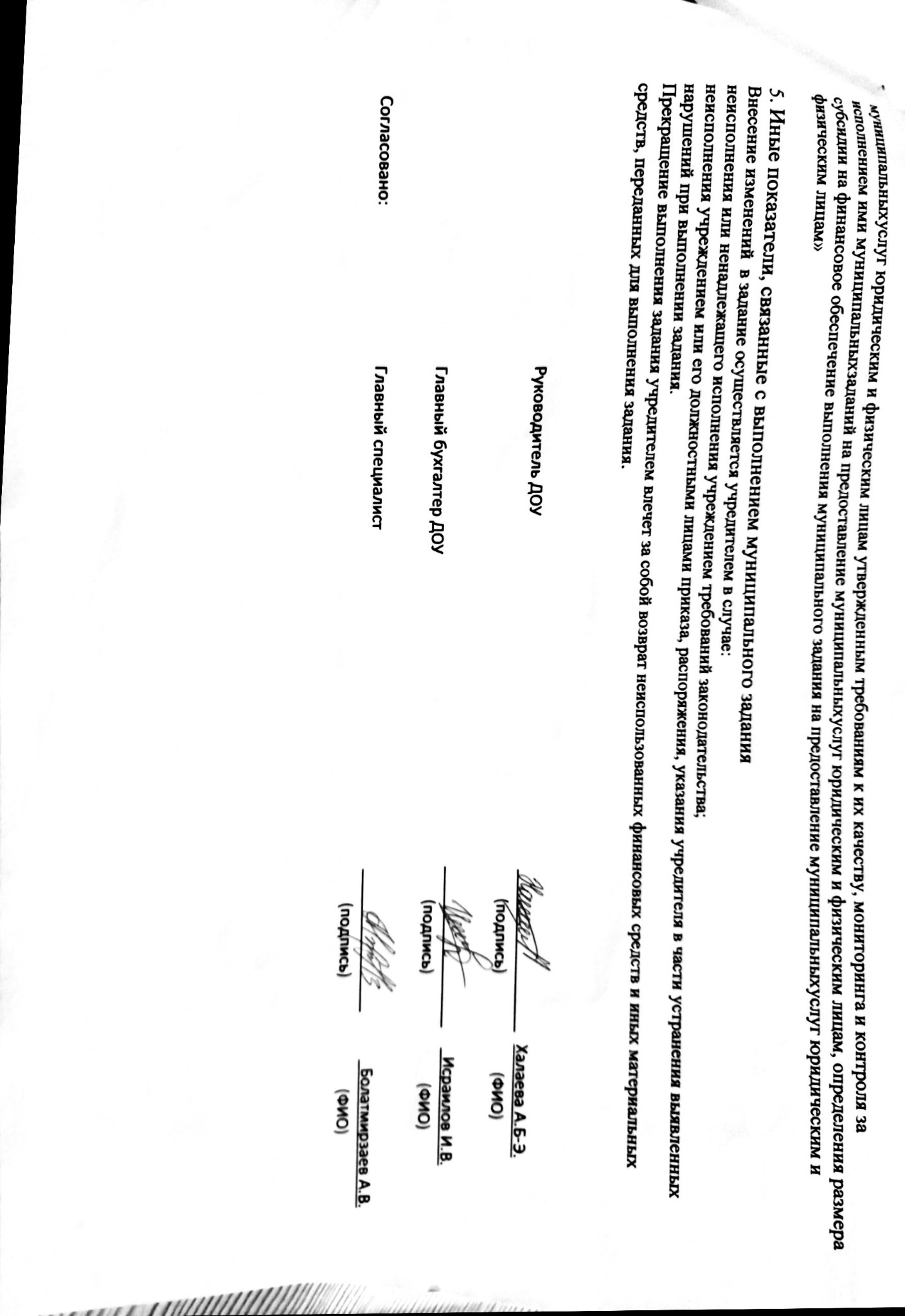 муниципальныхуслуг юридическим и физическим лицам утвержденным требованиям к их качеству, мониторинга и контроля за исполнением ими муниципальныхзаданий на предоставление муниципальныхуслуг юридическим и физическим лицам, определения размера субсидии на финансовое обеспечение выполнения муниципального задания на предоставление муниципальныхуслуг юридическим и физическим лицам»